NOM : 					Prénom : 			Nouvelle inscription □									Certificat médical Date de naissance:Adresse : Code postal : 						Ville :Tél. fixe : 							Tél. du jeune: 		ID Facebook : 					Adresse mail :		Tél. des parents en cas d’urgence :		Créneau(x) choisi(s) :□ Mardi 		17h00-18h30 	(cours de 8 à 12 ans)			Richemont□ Mardi 		18h30-20h 	(cours de 13 à 18 ans)			Richemont□ Vendredi 	17h00-18h30 	(cours de 8 à 12 ans)			ESPE□ Vendredi 	18h30-20h00 	(cours de 13 à 18 ans)			ESPE□ Samedi 		10h00-12h00	(jeu libre avec adultes)		Saint JoJe souhaite jouer en équipe …… oui / non (l’équipe est composée de jeunes de mon âge)Pour suivre les informations du Club, pour m’inscrire aux tournois, je m’inscrits sur le site : bcv56.comPièces à nous fournir :le certificat médical  pour les nouveauxou le Questionnaire de santé.La prise de licenceJe soussigné(e) Mlle, Mme, Mr                                                                       représentant légal, Déclare inscrire mon enfant au Badminton Club Vannetais et autorise les responsables de créneaux à faire prodiguer les soins nécessaires en cas d’accident.Autorisons / n’autorisons pas à publier sur le site internet du club les photos de mon/ mes enfant(s)Autorisons / n’autorisons pas à publier dans la presse écrite les photos de mon/ mes enfant(s)Remarque importante : les parents amenant leur enfant au créneau sont priés de s’assurer que les animateurs sont  présents dans la salle. Le B.C.V. ne pourra en aucun cas être tenu responsable si l’enfant n’est pas confié directement à un adulte.Nous vous demandons de bien vouloir contacter votre assurance si vous souhaitez                 bénéficier de  garanties supplémentaires, comme vous avez  pu le lire sur le formulaire de la Fédération.			   				  Signature : Poona                 □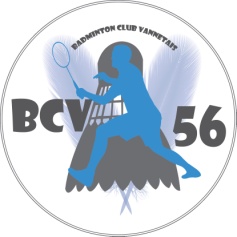   Mail                     □  Assurance            □Fiche d’inscriptionSaison 2017/ 2018Cotisation annuelle jeune de moins de 18 ans :                                                          80 euros(inclut la licence et l’assurance, soit 39€73 pour un jeune)Numéro du chèque :		                         Banque :                           - 10% pour 2 personnes ; - 15% pour 3 personnes de la même famille :